Тема поста: Получение справки об отсутствии судимости 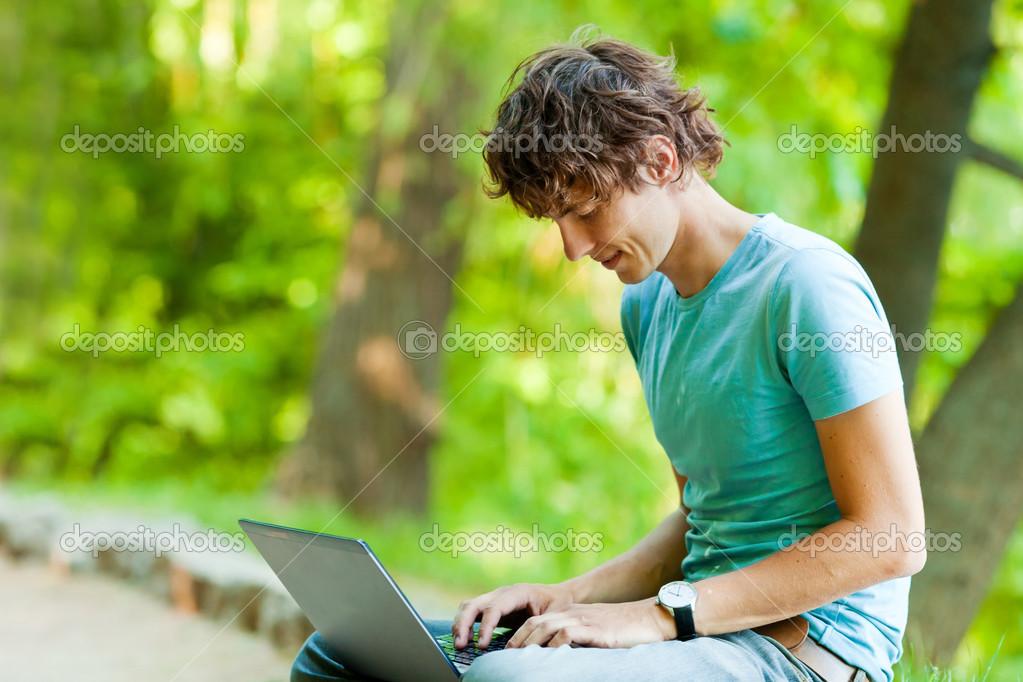 Facebook / ВК#порталГосуслугЗачем получать справку об отсутствии судимости, если вас никогда не судили?Когда-нибудь у вас могут попросить справку об отсутствии судимости. Это покажется странным, если вы за всю жизнь ни разу не были в суде, но такое может произойти, если вы собираетесь: усыновить ребенка или оформить опеку;устроиться на работу в сфере образования, медицины, соцзащиты;открыть ИП с определенными видами деятельности, например, деятельность танцплощадок, дискотек, школ танцевЕсть еще много учреждений и работ, в которых требуется эта справка. Эта справка — один из многих способов защиты людей. Без нее любой бывший осужденный смог бы пойти работать в школу.Если у вас попросят эту справку — за 5 минут заполните заявление через госуслуги, а потом заберете без очереди.Услуга бесплатная, оплачивать госпошлину не придется. Подробности на портале госуслуг: FB - https://goo.gl/kYXDqk, ВК - https://goo.gl/Mkd1N0Twitter#порталГосуслуг Получите справку об отсутствии судимости на портале госуслуг: https://goo.gl/mkkX2kЖЖЗачем получать справку об отсутствии судимости, если вас никогда не судили?Зачем получать справку об отсутствии судимости, если вас никогда не судили?Когда-нибудь у вас могут попросить справку об отсутствии судимости. Это покажется странным, если вы за всю жизнь ни разу не были в суде, но такое может произойти, если вы собираетесь: усыновить ребенка или оформить опеку;устроиться на работу в сфере образования, медицины, соцзащиты;открыть ИП с определенными видами деятельности, например, деятельность танцплощадок, дискотек, школ танцевЕсть еще много учреждений и работ, в которых требуется эта справка. Эта справка — один из многих способов защиты людей. Без нее любой бывший осужденный смог бы пойти работать в школу.Если у вас попросят эту справку — за 5 минут заполните заявление через госуслуги, а потом заберете без очереди.Услуга бесплатная, оплачивать госпошлину не придется. Подробности на портале госуслуг.